Einladung an die Presse	Donnerstag, 20. September 2018Bootshafensommer Benefiz zu Gunsten des Jugenddorfes in Falckenstein Spendenscheckübergabe am 21. September 2018Als am Samstag, 25. August der Bootshafensommer 2018 seinen Abschluss feierte, widmete sich der letzte Tag der Sommerveranstaltung traditionell einer gemeinnützigen Organisation, die sich dafür einsetzt, die Lebensqualität in Kiel zu erhalten oder gar zu verbessern. Im Fokus stand diesmal das Jugenddorf Falckenstein, welches dringend Unterstützung braucht, um die in die Jahre gekommene Infrastruktur zu erneuern. 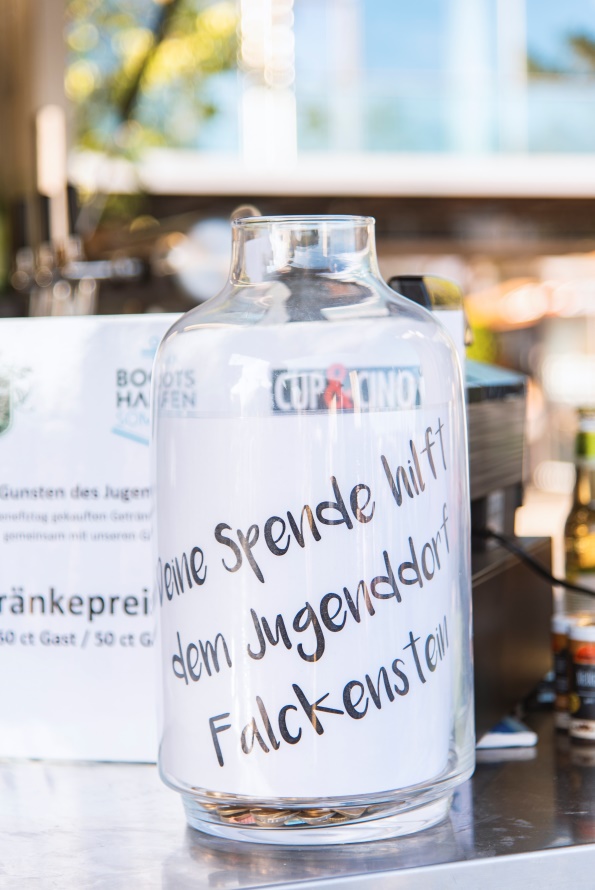 Mit jedem am Beneﬁztag gekauften Getränk spendeten die Gastronomen des Bootshafensommers Deichperle und das CUP&CHINO – als Beneﬁzpartner – gemeinsam mit ihren Gästen 1€ für das Jugenddorf Falckenstein.Am Freitag, 21. September erfolgt die feierliche Spendenscheckübergabe. Mit dabei sein wird Manfred Wagner, 1. Vorsitzender des Vereins Kieler Jugenderholung e.V. sowie Vertreter der Gastronomen und des Veranstalters des Bootshafensommers, Kiel-Marketing.Datum:	Freitag, 21. September 2018Zeit:	11:30 UhrOrt:	Jugenddorf Falckenstein, Falkenhorst 6, 24159 KielParken:	Parkplätze sind direkt vor Ort vorhandenProjektleitung:						Pressekontakt/Bildmaterial:Lena Wendt, Kiel-Marketing e.V.				Eva-Maria Zeiske, Kiel-Marketing e.V.Tel.: 0431 – 679 10 53					Tel.: 0431 – 679 10 26	Email: l.wendt@kiel-marketing.de				E-Mail: e.zeiske@kiel-marketing.de							http://presse.kiel-marketing.de/